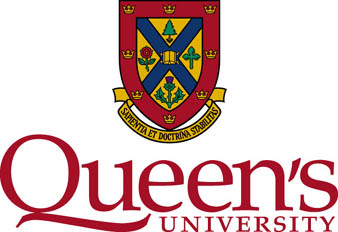 Tri-Agency Expense Eligibility Evaluation Request FormPurpose: This form should be used to request an evaluation of the eligibility of a research expense related to a Tri-Agency (NSERC, SSHRC or CIHR) funded grant.  Prior to requesting an evaluation, refer to the Tri-Agency Projects: Quick Reference Guide to Expense Eligibility to determine if an expense is eligible.  If the research expense is not listed, you may then complete and submit this form in order to request an evaluation.THIS SECTION IS TO BE COMPLETED BY THE REQUESTOR AND SUBMITTED TO research.accounting@queensu.ca FOR EVALUATION:Requestor First and Last Name:	Requestor Email Address:  	Research Project #:		Principal Investigator:		Estimated Purchase Date:	Estimated Amount:		$Description of Expense Type (Please also briefly explain how it relates to the research project):  Grant expenditures must meet all of the following Principles governing the appropriate use of grant funds as per the Tri-Agency Guide on Financial Administration (TAGFA).  Please check all that apply:		Expense contributes to the direct costs of the research/activities for which the funds were awarded, with benefits directly attributable to the grant. 	Expense is not provided by the administering institution to their research personnel. 	Expense must be effective and economical.  Please note: If expense does not represent the lowest cost, please also attach comparison quotes to demonstrate it is effective and economical.  For example: An upgraded economy fare may be more economical than the cost of an economy flight plus seat selection and luggage fees. 	Expense must not result in personal gain for members of the research team._____________________________________________________________________________________THIS SECTION IS TO BE COMPLETED BY RESEARCH ACCOUNTING STAFF:Grant expenditures must meet all of the following criteria to be considered an eligible expense (check all that apply): 	Expense meets all four TAGFA principles. 	Expense is not prohibited by TAGFA directives or program. 	Expense is not prohibited by Queen’s University Policies and Procedures. 	Expense is scheduled to be purchased within allowable use of grant funds period.RESULTS OF EVALUATION:Expense is considered   (Eligible or Ineligible).If eligible, please submit this completed and approved form with your expense claim in order to avoid processing delays.If ineligible, another source of funds must be used to pay for the expense.  The expense has been deemed ineligible for the following reason: Additional Comments (if any): If you have questions regarding this evaluation, please contact Research Accounting at research.accounting@queensu.ca.Research Accounting Approval:Date Approved: